ULUBATLI HASAN MESLEKİ EĞİTİM MERKEZİGÜZELLİK VE SAÇ BAKIMI  HİZMETLERİ ALANI12. SINIF ( KADIN KUAFÖRLÜĞÜ)DEPİLASYON  DERS NOTLARIKONU:TÜY DÖKÜCÜ ÜRÜNLER  TÜY DÖKÜCÜ NEDİR?İçeriğindeki kimyasal maddeler, kılların protein yapısını  bozarak kılların  dökülmesini sağlayan kozmetik ürünlerdir. Bu  ürünleri kıl ve tüy temizliğinde geçici çözümler sağlamaktadır.TÜY DÖKÜCÜ ÜRÜN NASIL KULLANILIR?Ürünü kullanmadan önce cilde alerji testi yapınız.Ürün temizlenmesi gereken bölgeye sürülerek bir müddet (3-10 dk.)bekletilir.Spatula yardımıyla tüyler alınır.Ciltte kalan krem, su ile temizlenir.Nemlendirici sürülür. TÜY DÖKÜCÜ ÇEŞİTLERİTüy dökücü krem 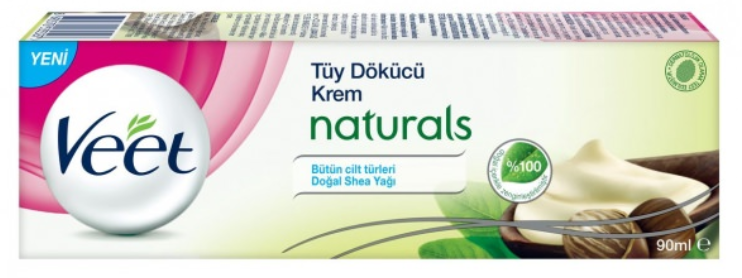 Tüy dökücü krem sprey 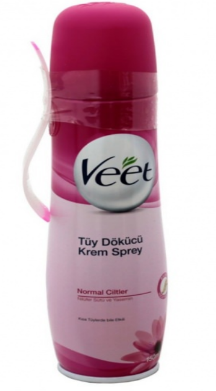 Tüt dökücü köpük 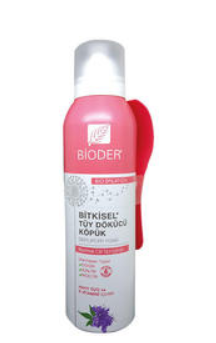 DEĞERLENDİRME SORUSU Aşağıdakilerden hangisi tüy dökücü  kozmetik ürün çeşitlerinden biri değildir?a) Tüy dökücü köpük			b) Tüy dökücü losyon c) Tüy dökücü krem 			d) Tüy dökücü sprey 